г. ЯрославльО Порядке открытия, ведения и закрытия специальных избирательных счетов для формирования избирательных фондов кандидатов, избирательных объединений при проведении выборов в органы местного самоуправления муниципальных образований Ярославской областиВ соответствии с пунктом 12 статьи 58 Федерального закона от 12.06.2002 № 67-ФЗ «Об основных гарантиях избирательных прав и права на участие в референдуме граждан Российской Федерации», пунктом 27 статьи 16 Закона Ярославской области от 02.06.2003 № 27-з «О выборах в органы государственной власти Ярославской области и органы местного самоуправления муниципальных образований Ярославской области» Избирательная комиссия Ярославской области постановляет:1. Утвердить согласованный с Отделением по Ярославской области Главного управления Центрального банка Российской Федерации по Центральному федеральному округу Порядок открытия, ведения и закрытия специальных избирательных счетов для формирования избирательных фондов кандидатов, избирательных объединений при проведении выборов в органы местного самоуправления муниципальных образований Ярославской области (прилагается).2. Признать утратившим силу постановление Избирательной комиссии Ярославской области от 18.06.2021 № 179/1092-6 «О Порядке открытия, ведения и закрытия специальных избирательных счетов для формирования избирательных фондов кандидатов, избирательных объединений при проведении выборов в органы местного самоуправления муниципальных образований Ярославской области».3. Направить постановление в территориальные избирательные комиссии Ярославской области, избирательную комиссию города Ярославля.4. Опубликовать постановление в официальном печатном издании газете «Документ-Регион» и на «Официальном интернет-портале правовой информации» (www.pravo.gov.ru).5. Разместить постановление на официальном сайте Избирательной комиссии Ярославской области в информационно-телекоммуникационной сети Интернет.6. Контроль за исполнением постановления возложить на заместителя председателя Избирательной комиссии Ярославской области Фефилина С.В.Председатель Избирательной комиссииЯрославской области	  Е.И. НовикСекретарь Избирательной комиссии Ярославской области							Н.В. КиселёваИЗБИРАТЕЛЬНАЯ КОМИССИЯЯРОСЛАВСКОЙ ОБЛАСТИПОСТАНОВЛЕНИЕИЗБИРАТЕЛЬНАЯ КОМИССИЯЯРОСЛАВСКОЙ ОБЛАСТИПОСТАНОВЛЕНИЕ24 марта 2022 года   № 12/88-7   № 12/88-7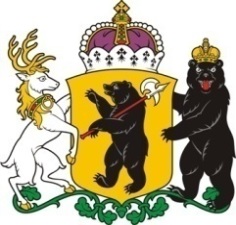 